Prot. n. 1415/2020						Palermo, lì 27/11/2020							Ai 	Dirigenti Scolastici 								delle Istituzioni Scolastiche								della Provincia  di Palermo							Al 	Personale Docente e Ata								delle Istituzioni Scolastiche								della Provincia di PalermoOggetto: Assemblea Sindacale Territoriale.A norma dell’art. 23 commi 7 e 8  del C.C.N.L. del 2016/2018  Comparto Scuola, è convocata per  il giorno 3 dicembre  2020   dalle ore 10.30 alle ore 13.30, un’assemblea territoriale in modalità telematica  al seguente link: https://youtu.be/K_OroEXIngg  e sulla nostra pagina facebook: @cislscuola.palermo  di tutto il personale docente e ATA, delle Istituzioni Scolastiche in indirizzo,  con il  seguente ordine del giorno:Situazione politico – sindacale;C.C.N.I sulla didattica digitale integrata;Pensioni;Varie ed eventuali.Si precisa che nelle assemblee territoriali che coinvolgono istituzioni scolastiche con inizio o fine delle lezioni differenziato, l’orario di ciascuna istituzione viene convenzionalmente riportato alle ore 8.30 per l’inizio e alle ore 13.30 per la fine delle attività (art. 3 c. 5  C.C.I.R. - Assemblee Territoriali).Saranno presenti i componenti della Segretaria Nazionale e Regionale Cisl Scuola. La S.V. è invitata a portare la presente convocazione a conoscenza del personale interessato e di predisporre gli opportuni adempimenti, al fine di consentire la partecipazione.Si precisa che, a norma dell’art. 23 comma 9 CCNL 2016/2018  , la presente convocazione oltre ad essere affissa all’albo dovrà essere oggetto di avviso, a tutto il personale in servizio nella scuola mediante circolare interna. 	Cordiali saluti.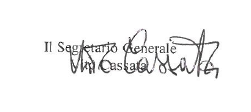 